Ехали три молодых парня по реке в легоньком стружке. У одного была привычка утирать под носом указательным пальцем, у другого — постоянно зачесывать волосы рукою, а у третьего почесывать бока.Разговорились они между собой. Тот, который утирал под носом пальцем, сказал:— Братцы! Не худо бы нам отстать от своих привычек!Другие согласились с ним.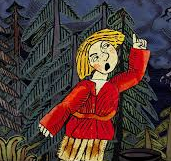 Посидели так какое-то время, а у каждого рука так и чешется: у одного тянется к носу, у другого — к голове, у третьего к бокам.Тут увидели, что к ним подплывает лодка.Первый парень крепился, крепился, да и сказал, подтирая под носом:— А воно наши-то едут, воно!Другой, зачесывая волосы, крикнул:— Сюда, наши! Сюда, наши!А третий привскочил радостный и, почесывая бока, сказал:— Наши едут, скоро будут!